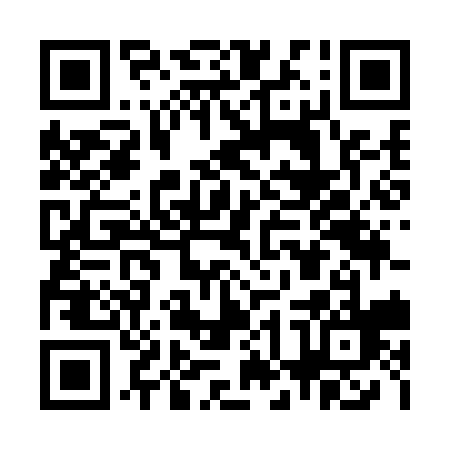 Ramadan times for Ort im Innkreis, AustriaMon 11 Mar 2024 - Wed 10 Apr 2024High Latitude Method: Angle Based RulePrayer Calculation Method: Muslim World LeagueAsar Calculation Method: ShafiPrayer times provided by https://www.salahtimes.comDateDayFajrSuhurSunriseDhuhrAsrIftarMaghribIsha11Mon4:434:436:2712:163:266:066:067:4412Tue4:414:416:2512:163:276:086:087:4613Wed4:394:396:2312:163:286:096:097:4714Thu4:364:366:2112:153:296:116:117:4915Fri4:344:346:1912:153:306:126:127:5116Sat4:324:326:1712:153:316:146:147:5217Sun4:304:306:1512:143:326:156:157:5418Mon4:274:276:1312:143:336:176:177:5619Tue4:254:256:1112:143:346:186:187:5720Wed4:234:236:0912:143:356:206:207:5921Thu4:214:216:0612:133:356:216:218:0122Fri4:184:186:0412:133:366:236:238:0223Sat4:164:166:0212:133:376:246:248:0424Sun4:144:146:0012:123:386:256:258:0625Mon4:114:115:5812:123:396:276:278:0826Tue4:094:095:5612:123:406:286:288:0927Wed4:064:065:5412:113:406:306:308:1128Thu4:044:045:5212:113:416:316:318:1329Fri4:024:025:5012:113:426:336:338:1530Sat3:593:595:4812:113:436:346:348:1631Sun4:574:576:461:104:437:367:369:181Mon4:544:546:441:104:447:377:379:202Tue4:524:526:421:104:457:397:399:223Wed4:494:496:401:094:467:407:409:244Thu4:474:476:381:094:467:427:429:265Fri4:444:446:361:094:477:437:439:286Sat4:424:426:341:094:487:447:449:297Sun4:394:396:311:084:487:467:469:318Mon4:374:376:291:084:497:477:479:339Tue4:344:346:271:084:507:497:499:3510Wed4:324:326:251:074:517:507:509:37